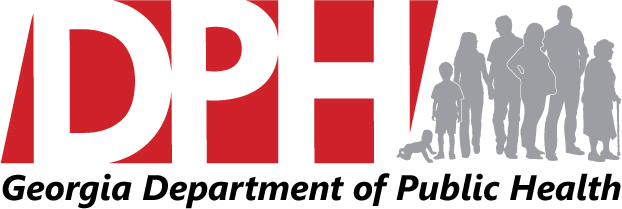 Contaminated Patient Quick Reference GuideD.U.M.B.E.L.SD- iarrhea- uncontrollable defecationU- rination- uncontrollable bladderM- iosis – pinpoint pupilsB- ronchorrhea/bronchospasm- the excessive discharge of mucus E- mesis- vomitingL- acrimation- abundance of tearsS- alivation/sweatingLiquid from any orifice, especially foamy- do not let in, get medical help immediately!Spewing anything?? (vomit/chemicals/etc.) Do they have visible substance on them? Do not let in, get medical help immediately!